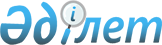 "Даму институттарын, қаржы ұйымдарын басқару жүйесін оңтайландыру және ұлттық экономиканы дамыту жөніндегі кейбір шаралар туралы" Қазақстан Республикасы Президентінің 2013 жылғы 22 мамырдағы № 571 Жарлығын іске асыру жөніндегі шаралар туралы" Қазақстан Республикасы Үкіметінің 2013 жылғы 25 мамырдағы № 516 қаулысына өзгеріс енгізу туралыҚазақстан Республикасы Үкіметінің 2016 жылғы 22 шілдедегі № 423 қаулысы

      Қазақстан Республикасының Үкіметі ҚАУЛЫ ЕТЕДІ:



      1. «Даму институттарын, қаржы ұйымдарын басқару жүйесіноңтайландыру және ұлттық экономиканы дамыту жөніндегі кейбір шаралар

туралы» Қазақстан Республикасы Президентінің 2013 жылғы 22 мамырдағы

№ 571 Жарлығын іске асыру жөніндегі шаралар туралы» Қазақстан Республикасы Үкіметінің 2013 жылғы 25 мамырдағы № 516 қаулысына(Қазақстан Республикасының ПҮАЖ-ы, 2013 ж., № 35, 514-құжат) мынадай

өзгеріс енгізілсін:



      көрсетілген қаулыға 5-қосымшада:



      мына:

      «Исекешев             - Қазақстан Республикасының Инвестициялар

    Әсет Өрентайұлы           және даму министрі»

      деген жол мынадай редакцияда жазылсын:

      «Қасымбек             - Қазақстан Республикасының Инвестициялар

    Жеңіс Махмұдұлы           және даму министрі».            

      2. Осы қаулы қол қойылған күнінен бастап қолданысқа енгізіледі.      Қазақстан Республикасының

      Премьер-Министрі                                     К.Мәсімов
					© 2012. Қазақстан Республикасы Әділет министрлігінің «Қазақстан Республикасының Заңнама және құқықтық ақпарат институты» ШЖҚ РМК
				